المدرسة الابتدائية " “Radičevi" Bujanovacعنوان الموضوع: العالم من حولنا الصف: 1الموضوع: العالم من حولنا "الصف: 1النباتات التي ينموها الإنسانفي محيطنا، هناك النباتات التي نزرعها. إنها مهمة جدا بالنسبة لنا.في حديقة الخضروات، يزرع الناس الخضروات: الجزر والملفوف والطماطم والخيار والفاصوليا والفلفل.في البستان، يزرع الناس الفواكه: التفاح والكمثرى والمشمش والبرقوق والكرز والخوخ وغيرها من الفواكه.في الحقول، يزرع الناس: القمح والذرة وعباد الشمس والجاودار والشعير والشوفان والحبوب الأخرى.في حقل العنب، ، يزرع الناس الكروم. ثمرة الكرمة تسمى العنب.في الحدائق لدينا: الزهور والأشجار والعشب وشجيرات الزينة.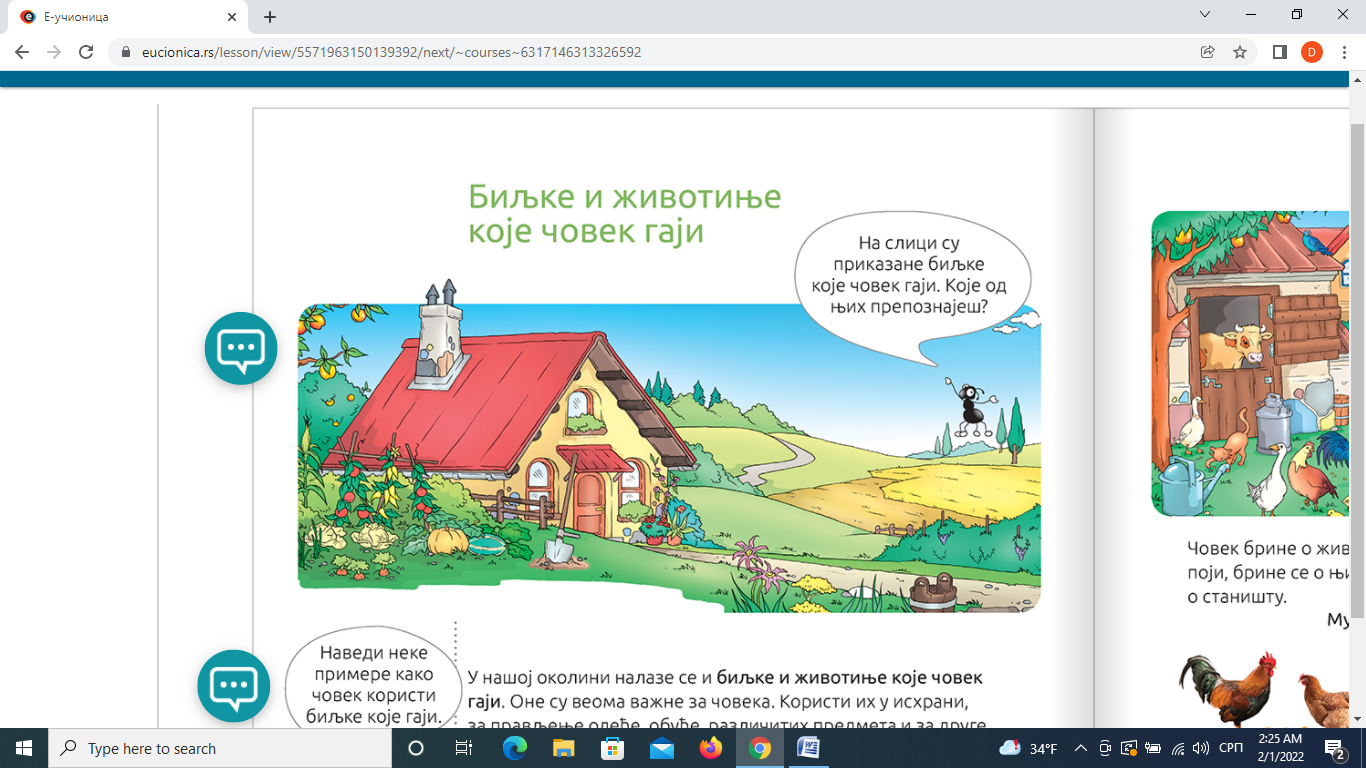 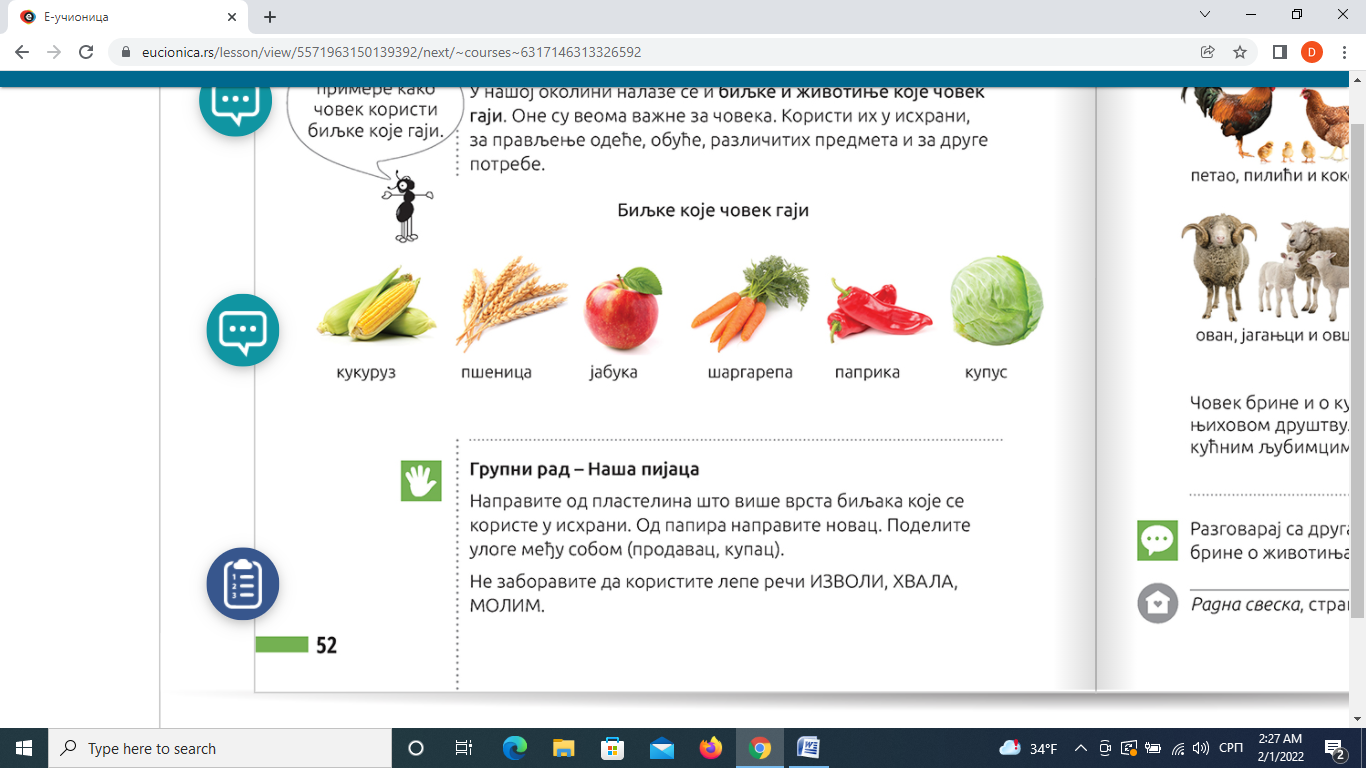 الذره                  قمح        تفاح                جزر               فلفل               كونبالأسئلة والمهام1. أين نزرع النباتات؟___________________________________________________________. .2 ماذا ينمو الناس في البستان؟___________________________________________________________3. ما  هي النباتات الهامة للبشر وما هي فوائدها؟ ___________________________________________________________4. ما هي النباتات المستخدمة في صنع الخبز؟___________________________________________________________.5ارسم بعض النباتات التي تحبها أكثر أو استخرجها من البلاستيسين.